Enquête Carte Scolaire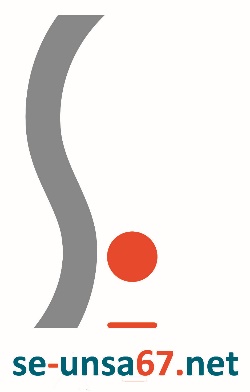        Ecoles Maternelles Rentrée 2021A retourner au SE-UNSA - 25 rue de Mulhouse 67100 Strasbourg (mail : 67@se-unsa.org )RPI      REP      REP+ Nom de l’école : 	Ville : 	    Circo :        	Fiche envoyée par : _______________________________ Fonction : ____________________________________________Mèl : __________________________ Tél. personnel : 	    Téléphone de l'école : 	Nombre de classes ordinaires : ______	CLASSES MATERNELLES : *Ecoles en REP ou REP+, Nombre envisagé de classes de GS dédoublées : 	RENSEIGNEMENTS COMPLEMENTAIRES :- Objet de votre envoi (rayer la mention inutile) : Ouverture/Fermeture    - Un local sera-t-il disponible ?   OUI / NON- Incidence sur la décharge du directeur :                   OUI  / NON          Change-t-il de groupe de direction ?     OUI / NON- Un RASED est-il rattaché à et/ou intervient-il  dans votre école ? 	OUI  /  NON- nombre d’enfants ayant un dossier MDPH : ........                               - Avez-vous déjà eu une fermeture dans votre école lors des deux années précédentes ?    OUI   /   NON- Autres renseignements (problème de secteurs scolaires, problème de répartition des classes ou cours multiples, ...) :	…………………………………………………………………………………………………………………………………………………………………………………………………………..Vous pouvez joindre à cette feuille toutes informations concernant la répartition envisagée, le, les spécificités de l’école, les dispositifs pédagogiques particuliers …Estimations pour la rentrée 2022 :   effectifs en hausse    en baisse          De combien ?  : Pourquoi ?____________________________________________________________________________________________________________________________________________________________________EffectifsTout- petitsTout- petitsPetitsPetitsMoyensMoyensGrandsGrands+ de 6 ans+ de 6 ansTotalTotalNbre de classesNbre de classesMoyenne/classeMoyenne/classeSituation actuelleMonBilMonBilMonBilMonBilMonBilMonBilMonBilMonBilPrévisions rentrée 2021MonBilMonBilMonBilMonBilMonBilMonBilMonBilMonBil